THE FEDERAL POLYTECHNIC, ILARO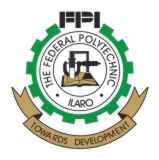 INTERNAL MEMOFrom: Registrar					       To: All Students									Ref. No.:	R/SEC/SM/Vol. XIV/154			Date: 19th February, 2024RE-UPLOADING OF PASSPORT PHOTOGRAPH AND SIGNATURE FOR IDENTITY CARD CAPTURINGThis is to inform all Students to Re-Upload their Passport Photographs and Signatures on the Portal for the purpose of Identity Card production.   This becomes mandatory as the Institution’s Identity Card Production Crew made it known that lot of challenges are being faced on the already uploaded Passport photographs and Signatures.The Re-Uploading should be done latest by Monday, 4th March, 2024 failure by which penalty will be attracted.Please, treat as highly importantThank you.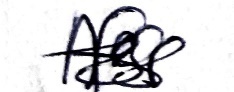 MRS. A. F. BABATOLAcc:	Rector	Deputy Rector(s)	Bursar	Polytechnic LibrarianAll DeansAll DirectorsAll HODsAll Unit Heads. 	All Notice Boards